«История счастливого человека…» онлайн-портрет к 110-летию со дня рождения С.В.Михалкова(виртуальная экскурсия)Аннотация по использованию:Возрастная категория – обучающиеся 3-4 классов, также можно использовать это материал и для более взрослых детей. Цель использования: знакомство с биографией и творчеством С.В.Михалкова в рамках празднования 110-летия со дня рождения.Способы использования: Обучающийся самостоятельно переходит по ссылке, знакомиться с материалом, выполняет задания.Педагог проводит занятие, используя данную разработку как иллюстративный материал.Текстовая часть для проведения экскурсии офлайн с использованием данного контента.Вступление (Главная страница)Русский, советский и российский писатель, поэт, драматург, публицист, баснописец, сценарист, военный корреспондент, общественный деятель — и все это Сергей Владимирович Михалков.  На его произведениях выросло не одно поколение. А кто из нас не читал "Дядю Стёпу"? Сергей Владимирович внес выдающийся вклад в развитие отечественной литературы. Кроме того, он писал сценарии для популярных кинофильмов и мультфильмов. Михалков руководил сатирическим киножурналом "Фитиль", являлся лауреатом Ленинской и Государственных премий СССР, был награжден тремя орденами Ленина, орденом Октябрьской Революции. В 2008 году Сергей Михалков был награжден орденом Святого апостола Андрея Первозванного - высшей наградой страны. И был счастливым человеком (включить видеофрагмент). 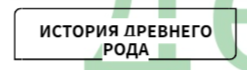 Далее по очереди переходим по инетрактивным кнопкам, например История древнего рода Дворянский род Михалковых известен еще с конца XV века, со времен Ивана Грозного. Пошел же он от некоего Михалки. В первой половине XV века из Литвы в Тверь на службу к великому князю Ивану Михайловичу Тверскому прибыл некто Марк Демидович. От его потомков Киндыревых и "ответвились" Михалковы.  Наиболее ранний известный представитель рода Михалковых - это Гридица Михалков (упоминается в 1498 году). далее идет Тимофей (Тиша) Федорович Михалков - дьяк, сперва казенный, позже великокняжеский, а затем дворцовый. Его сын, Андрей Тимофеевич, при Иване Грозном был наместником в Туле, а затем стал воеводой в Смоленске. Среди Михалковых были и ратники, и служилые дворяне. Так. прапрадед писателя, его полный тезка Сергей Владимирович Михалков (1789-1843) отличился в сражениях против Наполеона под Аустерлицем (1805) и при Фридланде(1807) и был награжден несколькими боевыми орденами России. А вот сын его, прадед поэта, Владимир Сергеевич Михалков (1817-1903), блестяще окончив Дерптский университет, посвятил себя деятельности на ниве просвещения. Долгие годы был почетным смотрителем Ярославской губернской гимназии. Он был страстным коллекционером предметов старины - гравюры, посуда, одежда. Большую часть коллекции передал в Историко-художественный музей города Рыбинска. в 1917 году уникальная родовая библиотека перешла в фонд Румянцевского музея.Любопытно еще и то, что ответвления генеалогического древа рода Михалковых ведут к близким родственным связям с Толстыми и к дальним - с Николаем Васильевичем Гоголем.Интересна родословная С.В.Михалкова и по материнской линии. Мать его, Ольга Михайловна (урожденная Глебова), происходила из семьи, представители которой также отличились как на военной, так на государственной службе. Так, прапрадед, Михаил Петрович Глебов, участник войны 1812 года, в 1814 году был награжден золотой саблей с надписью: "За храбрость" в знак особого отличия в сражениях против французов при Гельзберге. Такую же награду за доблесть получил прадед Ольги Михайловны-майор Григорий Михайлович Безобразов. Сама Ольга Михайловна, преданная семье, мягкая, сердечная женщина, некоторое время учительствовала, была сестрой милосердия, а затем полностью отдала себя мужу и детям. Детей было трое, и все сыновья - Сергей, Михаил и Александр. Именно ей сыновья обязаны тем, что получили образование, выучили языки, умели прилично вести себя в обществе. А мужу она была верной соратницей в его изобретательстве, всегда поддерживая его начинания.Отец будущего поэта, Владимир Александрович Михалков (1886-1932) закончил юридический факультет Московского университета, но неожиданно для всех увлекся птицеводством. После Октябрьской революции новая власть призывает образованных людей помочь наладить разрушенное хозяйство страны. Владимир Александрович говорил: «Россия выбрала себе другую власть. Я – русский человек, и я не буду бороться с этой властью, я буду работать, служить своему народу…»В 1927 году семья Михалковых переехала из Москвы в Пятигорск (Владимиру Александровичу предложили работу по птицеводству).Ученый, изобретатель, энтузиаст и пропагандист своего дела, Владимир Александрович менее чем за десять лет опубликовал около тридцать работ по птицеводству. Его имя занимает почетное место в ряду ветеранов отечественного птицеводства.«…воспитан я советской страной»"Я родился в царской России. В четыре года я встретил революцию, наблюдал образование СССР, а в 78 лет - развал государства, которому верой и правдой служил всю жизнь. ...Я человек сталинской эпохи, все это конечно отразилось на моем творчестве", - написал в предисловии к одной из своих книг Сергей Михалков. Дворянский сын Сергей Владимирович Михалков родился в 1913 году 13 марта в Москве в доме №6 по улице Волхонке, неподалеку от Кремля. Дом принадлежал двоюродному деду. Няня водила маленького Сережу Михалкова гулять в Александровский сад и к храму Христа Спасителя.Раннее детство его прошло в подмосковном имении Назарьево, принадлежавшем знакомым родителей. Начальное образование трое братьев получили дома: для этого была приглашена немка-гувернантка Эмма Ивановна Розенберг, заложившая в детей не только основы самодисциплины, но и обучившая их немецкому языку на таком уровне, что уже в детстве они могли читать Шиллера и Гете в подлиннике. И даже спустя более полувека Сергей Владимирович блистательно выступал с докладами на немецком о детской литературе на различных международных форумах. Основы географии, истории и русского языка преподавал молодой священник отец Борис- Борис Васильевич Смирнов. В обычную школу Сережа пошел с четвертого класса. "...Воспитывали меня, - вспоминает писатель, - в заботе и ласке".  Именно атмосфера любви, внимания друг к другу, постоянного труда помогла ему вырасти здоровым душевно и нравственно, стать человеком без болезненных комплексов, которые могли развиться к заикающегося мальчишки.  Однажды няня упустила коляску с малышом, коляска опрокинулась. Маленький Сережа после этого случая стала заикаться. (включить видеофрагмент)."Как сам я относился к собственному заиканию? -спрашивает себя Михалков. -Робел ли? Смущался? Старался отмолчаться? Мне хотелось говорить, и я говорил. Товарищи мои действительно ждали, когда я выскажусь до конца. И если кто=-то пробовал подшучивать, я тотчас перехватывал инициативу и сам первым смеялся над своей «особенностью».  В школе, помню, меня заикание не раз выручало. Например, вызывает меня учительница химии, я же не знаю, что отвечать, и начинаю с великим усердием заикаться... Сердобольная женщина ставит мне "удовлетворительно"... Товарищи мои тихо умирают от смеха..."Отец одарил Сергея Михалкова не только чувством юмора, но и обогатил душу писателя ощущением вечной радости.  Высоки были моральные устои отца. Он собственным примером показывал своим детям, что в жизни главное - Родина, что с Родиной надо быть вместе в любых испытаниях, что их долг - служение России при любых правительствах и режимах. Отец приобщил сына к стихам Маяковского, Есенина, Демьяна Бедного."Влияние именно этих поэтов наиболее сильно сказалось на моих детских поэтических опытах, - вспоминает С.В.Михалков. - Но больше всего я любил сказки Пушкина, басни Крылова, стихи Лермонтова и Некрасова.В 19 лет, в 1932 году, Сергей Михалков потерял отца. В 30 лет он потерял и мать. Поэт	Стихи Сережа начал писать лет с девяти. Вместе с перочинным ножом и рогаткой в шкатулке хранилась общая тетрадь с начисто переписанными первыми стихотворениями. Была среди них и басня. Она называлась «Культура», и речь в ней шла о том, что «людям лучше помогать не только словом, но и делом». Он даже издавал домашний «Литературно-художественный» журнал, где был одновременно и редактором, и художником, и единственным автором. Домашним нравились стихи Сережи. Вот одно из них – стихотворение «Река»:Как змея, извиваясьМеж крутыми берегами,Течет речка в озераГолубыми волнами.Ее воды прозрачны,Дно песчано, глубоко,По берегам же местамиРастет кучкой осока.По берегам растут ивы, Что раскинули ветви,Посреди же речкиРыбаки тащат сети,Верхоплавки играют,Щуки ходят кругами,Течет речка в озераГолубыми водами.	Однажды отец, ничего не сказав сыну, послал несколько его стихотворений известному поэту Александру Безыменскому. «У мальчика есть способности. Однако трудно сказать, будет ли он поэтом. Могу только посоветовать: пусть больше читает и продолжает писать стихи», написал тот.	 Сочинив сказку в стихах "Про медведя", Сергей переписал ее печатными буквами и отправился в частное издательство Мириманова, выпускавшее детские книжки. "С трепетом вошел я в помещение, в котором волнующе пахло типографской краской. Меня провели к "самому главному".Маленький щуплый старичок с козлиной бородкой, в толстовке, приняло меня как настоящего автора. Он предложил мне сесть. мельком просмотрел рукопись и попросил оставить ее на несколько дней. На прощание протянул мне три рубля. Это был мой первый денежный аванс!...А спустя неделю я держал в дрожащих пальцах напечатанный на издательском бланке ответ, в краткой, но убедительной форме отклонявший мою рукопись как непригодную для издания".Несмотря на разочарование, Сережа продолжал писать обо всем, что видел вокруг. Писал даже "по заказу". Отец предложил ему написать десяток четверостиший, посвященных птицеводству... Эти четверостишия были опубликованы. Крепкое отцовское рукопожатие было для Сергея дороже всякого гонорара. К тому времени семья уже жила в Пятигорске. Юный поэт, которому было 16 лет, стал одним из авторов газеты "Терек", выходившей в Пятигорске. Первой публикацией Сережи в этой газете была "Казачья песня":Качалась степь осокою,Гармонь рвала бока……Казачка черноокаяЛюбила казака…-В 1928 году в журнале "На подъеме" (Ростов-на-Дону) было напечатано стихотворение Сергея Михалкова "Дорога".Черный ветер гнет сухой ковыль,Плачет иволгой и днем, и ночью,И рассказывает седую быльЗеленеющие бугры и кочки.Гнутся шпалы, опрокидываясь в даль,Убегая серыми столбами.И когда мне ничего не жаль,Кочки кажутся верблюжьими горбами."Очень не восхищайтесь, учитесь работать и шлите нам свои стихи", - писал пятнадцатилетнему поэту секретарь редакции, высылая в Пятигорск авторский номер журнала.	В 1930 году, окончив пятигорскую среднюю школу, Сергей отправился покорять Москву, учиться и писать. Отец поддержал его. В сопроводительном письме отец писал:… «Посылаю сына в Москву, чтобы поставить его на ноги. Его задача- получить нужное для писателя образование путем работы в библиотеке, посещения театров, диспутов, общения с людьми, причастными к культуре. Если в течение года он сумеет двинуться вперед и будут какие-либо надежды, то возможно учение в литературном техникуме, если нет – он поступит на завод работать и потом будет учиться по какой-нибудь специальности…» Сына же напутствовал словами: «больше всего ты любишь писать стихи. Ну, что ж, попробуй свои силы. Учись дальше. Попробуй вылечиться от заикания. Работай над собой. Может быть, со временем из тебя что-нибудь и выйдет. Но главное, чтобы из тебя вышел человек!»(включить видеофрагмент).ПИСАТЕЛЬВ Москве Сергею поначалу пришлось несладко: литературным творчеством прокормиться было невозможно, поэтому юноша в течение трех лет работал по разнорабочим на Москворецкой ткацко-отделочной фабрике, то младшим наблюдателем геологоразведочной экспедиции Ленинградского Геодезического института на Алтае, то помощником топографом в изыскательной партии Московского управления воздушных линий на Волге... Печатали его не очень часто, но все же печатали, и уверенности в себе он никогда не терял. Вдруг молнией сверкнула удача. Сначала журнал "Огонек" опубликовал песню Михалкова "Марш эскадрилий", тут же ее перепечатала газета "Правда". И молодого поэта приняли на внештатную работу в отдел писем газеты "Известия". С 1933 года имя Сергея Михалкова не сходит со страниц газет. Его печатают и "Комсомольская правда", и "Вечерняя Москва".У Сергея Владимировича появились знаменитые знакомые: детский писатель Лев Кассиль, актеры Рина Зеленая и Игорь Ильинский, которые стали читать со цены и по радио его стихи.Как пишет Михалков, для него самого его популярность стала неожиданностью.Писал он и детские и взрослые стихи легко, с радостью и удовольствием - о челюскинцах, о перелете Чкалова, о событиях в Испании и Абиссинии - обо всем, чем жила тогда страна, чем жило его поколение.Однако был критичен по отношению к своим взрослым стихам.«В двадцать лет я писал стихи для взрослых – довольно посредственные стихи, ничем не выделявшиеся среди многих начинающих поэтов. Одни были немного лучше, другие – немного хуже. Они публиковались в газетах и журналах, но все это было, так сказать, поэтический середняк».Работая в отделе писем "Известий", Сергей Михалков одновременно учился в Литературном институте.  Там же училась симпатичная девушка с красивой русой косой, которая молодому поэту очень нравилась. Девушку звали Светлана. Он посвятил ей стихотворение, и оно было напечатано в "Известиях".Ты не спишь, подушка смята,Одеяло на весу…Носит ветер запах мяты,Звезды падают в росу…Я тебя будить не стану,Ты до утренней зариВ темной комнате, Светлана,Сны веселые смотри…Попытка снискать благосклонность избранницы так и не удалась. Но стихотворение понравилось Сталину, так как любимую дочь звали тем же именем. Возможно, именно после того он и проникся к его автору непреходящей симпатией. (включить видеофрагмент).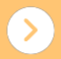 Переходим по ссылке 	В 1935 году молодому (ему было всего 22 года), но уже известному поэту предложили принять участие в конкурсе на пионерскую песню. С комсомольской путевкой в кармане Сергей Михалков поехал в один из подмосковных лагерей, где около месяца вместе с ребятами он жил их жизнью, ходил с ними в походы, купался в речке, удил рыбу, разжигал костры.	С.В.Михалков писал:	«…меня всегда тянуло к себе детство – пора самых чистых помыслов, искренних слов, неприхотливых желаний, забавных поступков. Не потому ли мне захотелось писать о детях и для детей». Из поездки поэт привез три пионерских песни и несколько веселых стихотворений для детей, отнес их в журнал "Пионер", одно из них "Три гражданина" было опубликовано.(включить «Песня юных пионеров»)	После такого успеха Михалков решает написать поэму для ребят. Так появился первый вариант знаменитого "Дяди Степы" - самой известной и любимой детьми поэмы Сергея Владимировича. Дядя Степа очень походил на своего автора, который был почти таким же высоким, таким же веселым и доброжелательным. Самая главная черта дяди Степы - его постоянная готовность помочь тем, кто в его помощи нуждается. Ему до всего есть дело, ему весело и радостно помогать другим. Он настоящий герой - смелый и хороший человек.Чтобы стать героем, Нужно быть отважным,Честным в деле каждом,Скромным в слове каждом.Слабому – опорой,В поединке – смелым,Преданным народуМыслями и делом.	Понравился «Дядя Степа» и С.Я.Маршаку, он сделал при встрече с Михалковым несколько точных, метких замечаний, а потом сказал слова, которые молодой поэт запомнил на всю жизнь:	-И никогда не забывайте, голубчик, что по книгам детских писателей ребенок учится не только читать, но и говорить, мыслить, чувствовать…	«Дядя Степа» стал любимым героем многих поколений ребят. Его популярность была столь велика, что автору еще не раз приходилось продлевать жизнь доброго великана, делать его милиционером, потом подарить ему сына Егора, ставшего космонавтом, потом даже писать о нем как о ветеране.Удивительное дело,День за днем, за годом год,Столько весен пролетело,А Степанов все живет!	В 23 года у Михалкова вышла первая книга, которая называлась «Стихи», и он был принят в Союз писателей. 	Большинство из стихотворений Михалкова, написанных давно, звучат современно, потому что чувства радости, любви, восторга, желания быть, соучаствовать – вечные человеческие чувства.	Сам Сергей Владимирович утверждал: «Хорошая, вовремя прочитанная книга может иногда решить судьбу человека, стать его путеводной звездой, на всю жизнь определить его идеалы».БАСНОПИСЕЦ	В конце 1944 года Алексей Николаевич Толстой посоветовал Михалкову попробовать свои силы в басенном жанре: «Тебе лучше всего удаются стихи, в которых ты идешь от фольклора, от народного юмора. Не начать ли тебе писать басни». Вскоре две первые басни "Заяц во хмелю" и "Лиса и Бобер" появились на страницах газеты "Правда" с рисунками Кукрыниксов.  Затем были напечатаны басни "Слон-живописец", "Две подруги", "дальновидная сорока".... Всего было написано свыше 200 басен.  (включить видеофрагмент)В них Михалков высмеивал человеческие пороки - жадность, глупость, высокомерие. Как и положено в басне, звери разговаривают на человеческом языке и ведут себя вполне по-человечески. Все получается точно так, как сказал поэт в басне «Соловей и Ворона»: «Вот пишешь про зверей, про птиц, про насекомых, а попадаешь все в знакомых». (включить видеофрагмент – басню читает И.Ильинский)Многие строки басен стали пословицами и афоризмами "У нашей басни цель одна: бороться против зла""К иным наборщикам, к их мыслям и советам полезно иногда прислушиваться поэтам""Когда в твоих руках резец, и кисть, и лира, не сотвори себе кумира!""Нам помощь скорая подчас нужна в делах, но горе, коль она в руках у черепах!""Ты в жизни различать умей, кто друг тебе, кто враг, льстецы похожи на друзей, как волки на собак!""Басенки моей мораль весьма проста: порой зависит все от малого винта!""По виду иногда бывает - плод хорошо, пока его не ковырнешь!""К иному приглядишься к человеку- точь-в-точь как тот петух, кричит он: "Кукареку!""Большая сила в буквах есть, когда мы можем их прочесть""Ясна моя мораль. Нет повода для спора: в беде семья - опора""Советам следуй, но с умом! На всех друзей не угодишь, себе же только навредишь""Известно мне: в домах иных стирают только пыль с изданий подписных""Мораль сей басни такова: что много тех людей на свете белом, которым надо рассказать, что людям надо помогать не только словом, но и делом"	Смысл прозаической басни Михалкова часто неоднозначен. Читателю дается возможность подумать, прийти к собственному решению.	Басни С.В.Михалкова не устарели и не утратили своего воспитательного значения. По-прежнему они воюют за красоту нашей жизни и человеческих взаимоотношений.  ВОЕННЫЙ КОРРЕСПОНДЕНТВ 1939 году Сергей Владимирович был призван в армию и участвовал в походе наших войск в Западную Украину. Это стало началом его литературной деятельности как военного писателя-корреспондента. За несколько лет до начала войны Михалков написал стихотворение против фашизма, захватившего власть в Германии:Товарищ! Винтовку в ладонь зажмиИ пульса ускорь бег,Смотри, как Запад сегодня дымитКострами библиотек...Где Маркса отчизна, где Гете рос,Где Шиллер вставал, гремя,Сегодня костры в небывалый ростСтраницами книг дымят.А потом началась война.Летней ночью, на рассвете,Гитлер дал войскам приказИ послал солдат немецкихПротив всех людей советских – Это значит – против нас.	22 июня 1941 года писатель с группой литераторов находился в Риге. "Услышав рано утром о том, что нужно ждать важных известий - выступления Молотова, я тут же поездом уехал в Москву. Я понял: вот-вот начнется война, если уже не началась, потому что услышал по радио на немецком языке фразу: "Всем судам немедленно вернуться в порты своей приписки". Случилось неотвратимое. Бомбили станцию Даугавпилс, но наш состав благополучно ее проскочил. 27 июня по предписанию ГЛАВПУРА я выехал на Южный фронт" - вспоминает С.В.Михалков. (включить видеофрагмент).В годы войны Сергей Михалков было военным корреспондентом газеты "Во славу Родины", а затем в центральной газете Военно-воздушных сил Красной Армии «Сталинский сокол".  В Одессе был контужен, отступал до Сталинграда с действующей армией.	В августе 1941 года в Одессе было написано стихотворение – любовь, призыв, ужас, вера и надежда.ПИСЬМО ЖЕНЕЗдесь, на войне, мы рады каждой строчкеИ каждой весточке из милых нам краев.Дошедших писем мятые листочкиНам дороги особо в дни боев.Они хранят тепло родного дома,Сопутствуя бойцу в его борьбе.О чувство зависти! Как нам оно знакомо,Когда письмо приходит не тебе.Любимая жена моя Наташа!От вас известий не было давно,И, наконец - письмо. Родное, ваше!Как много радости мне принесло оноО письма из дому! Мы носим их с собою,Они напоминают нам в бою:Будь беспощаднее с врагом на поле боя,Чтоб враг не истребил твою семью!Мы были в городе. Как грозный знак проклятья,Труп женщины лежал на мостовой.Растерзанное ситцевое платье,Застывшая рука над головой.И я подумал: как же быть такому?Быть может, кто-нибудь, как я; таких же лет,Ждет от жены письма, письма из домуОт этой женщины. А писем нет и нет...Мы были в городе развалин и воронок,Разграбленного немцами жилья.Я видел мальчика. Лет четырех ребенок.Он был убит. И сына вспомнил я.И я подумал: как же быть такому?Быть может, кто-нибудь на фронте ждет сейчасКаракуль детских - весточки из домаИ детский незатейливый рассказ...Мой верный друг, товарищ мой надежный!Мы на войне: идет жестокий бойЗа каждый дом, за каждый столб дорожный,За то, чтоб мы увиделись с тобойОн побывал почти на всех фронтах, писал очерки и заметки, стихи и юмористические рассказы, тексты к политическим карикатурам и листовки. "Помню и заголовки листовок: "Пусть не дрогнет твоя рука!", "Ты победишь!", "Не быть России покоренной!" Из этих публицистических стихов родились через несколько лет мои "Были для детей", - вспоминал Сергей Владимирович".	Стихи его помогали воевать.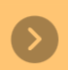 Переходим по ссылкеВоенные корреспонденты, находясь практически всегда на передовой, делили все тяготы войны наравне с боевыми частями. Поэтому почти треть Московской писательской организации так и не вернулась с фронта. Именно поэтому Михалков смог так кратко и так емко сказать в память о Неизвестном солдате, который лежит у Кремлевской стены, слова известные каждому:"Имя твое неизвестно, подвиг твой бессмертен"...  Но никогда такой народ,Как русский наш народ,Не упадет, и не умретИ в рабство не пойдет.АВТОР ГИМНА РОССИИЗа свою деятельность во время Великой Отечественной войны С.В.Михалков был награжден орденами Красной Звезды, Красного знамени и несколькими медалями.Никогда, ни в одной стране мира не случалось так, чтобы слова трех державных гимнов (1943, 1977, 2001 гг) написал один и тот же человек, получивший это право на конкурсной основе. (включить видеофрагмент)	В 1943 году правительство СССР принимает решение о смене старого гимна "Интернационал". К созданию текста нового гимна были привлечены многие известные поэты. Но лучшим был признан текст С.В.Михалкова в соавторстве с журналистом и поэтом Габриэлем Эль-Регистаном.В середине семидесятых по заданию правительства Сергей Владимирович приступил к созданию второй редакции Государственного Гимна СССР. Нужно было убрать из текста имя Сталина и внести некоторые изменения в соответствии с текущим моментом. И Гимн был создан. Он перестал быть «песней без слов», как его называли со времен XX съезда КПСС (1956).Мог ли Михалков тогда предполагать, что через 20 с лишним лет он вновь победит при создании третьей редакции Гимна.30 декабря 2000 года президент В.В.Путин утвердил текст Государственного Гимна России на стихи С.В.Михалкова. И 1 января 2001 года Торжественная Песнь с новым текстом зазвучала на всю страну. (включить гимн РФ)СЦЕНАРИСТ	Писал Михалков и сценарии для художественных фильмов и оперетт.	Много времени поэт отдавал работе в кино. По его сценариям ставились серьезные фильмы для взрослых и смешные мультипликационные фильмы для маленьких.	Михалков пробовал себя и жанре детской кинофантастики, написав сценарий для фильмов «Москва-Кассиопея» и «Отроки во Вселенной». По настоящему популярным стал фильм «Новые похождения Кота в сапогах». В 7-е годы пошлого века писатель попробовал себя в приключенческом жанре и написал удачный сценарий фильма «Комитет девятнадцати».На протяжении многих лет - с 1962 года - Михалков являлся вдохновителем, организатором и главным редактором сатирического киножурнала "Фитиль", для которого написал множество сюжетов. Киножурнал стал популярным и получил всенародное признание.  На экране видели виновников злоупотреблений или преступлений не в зале суда, а на рабочем месте, в кабинетах. Не раз после выхода «Фитиля» многие порой лишались своих кабинетов. (включить видеофрагмент)Государственная премия в 1978 года и орден "Знак Почета" в 1982 году - это оценка за создание данного киножурнала.ЛИЧНАЯ ЖИЗНЬВ апреле 1936 года, вскоре после выхода "Дяди Степы», С.В.Михалков женился. Его женой стала Наталья Петровна Кончаловская, дочь замечательного художника Петра Петровича Кончаловского и внучка великого Василия Ивановича Сурикова. (включить видеофрагмент) Они прожили вместе 53 года. (включить видеофрагмент) В 1937 году у них родился сын Андрей, а в 1945 - второй сын Никита (включить видеофрагмент «Из воспоминаний С.В.Михалкова»).После смерти жены в своей книге воспоминаний Сергей Владимирович написал: «Когда я бываю на кладбище – мне есть что сказать своей незабвенной, ни на одну земную женщину не похожей жене… стихами И. Северянина:Любите глубже и верней – Как любят вас, не рассуждая,Своим порывом побуждаяГнать сонмы мертвенных теней…Бессмертен, кто любил, страдая, -Любите глубже и верней!На Юлии Субботиной Михалков женился в 1997-м. Дочь физика-ядерщика, академика Валерия Субботина, Юля родилась в Обнинске и тоже выбрала профессию физика. Планировала защитить кандидатскую диссертацию, но отошла от науки еще до встречи с Михалковым: заниматься ею в 1990-е годы стало сложно. После развода Юля одна воспитывала сына. И, как Наталья Кончаловская, кажется, уже не надеялась встретить свою судьбу. Но однажды в кафе Михалков уступил место обаятельной женщине. И... пропал. Как когда-то, в далекие 1930-е...Женитьба 84-летнего писателя на 36-летней ученой даме наделала в обществе много шума. Большинство отказывалось верить в искренность ее чувств. Михалковы насторожились. Субботины переживали, что она забросила науку. Однако очень скоро многие поняли, что предназначение Юли — быть последней спутницей Сергея Владимировича. А сама она уже после его смерти призналась, что Михалков был для нее идеалом мужчины: чертовски обаятельный, легкий в общении, с фантастическим чувством юмора. И... абсолютно вне возраста.«НУ, ХВАТИТ МНЕ. ДО СВИДАНИЯ»Высоко был оценен труд С.В.Михалкова - его вклад в литературу искусство.Сергей Владимирович - Герой Социалистического Труда, лауреат Ленинской премии, четырежды удостоен звания лауреата Государственной премии СССР, награжден тремя орденами Ленина, орденами Октябрьской революции, Красного Знамени, Трудового Красного Знамени, Красной Звезды. Он был действительным членом Академии педагогических наук СССР и председателем правления Союза писателей РСФСР. За успешную педагогическую деятельность С.В.Михалков отмечен медалями Н.К.Крупской и К.Д.Ушинского, ему присвоено звание Заслуженного деятеля искусств Российской Федерации.В 90-х годах прошлого века писатель был награжден орденом Дружбы народов (1993), орденом Почета (1998), за заслуги перед Русской Православной церковью - орденами Святого Сергия Радонежского и Святого Благоверного царевича Дмитрия (1993,1998).Именем Михалкова названа одна из малых планет Солнечной Системы (1999).В 2001 году поэт получил приз «Патриарх» от фонда Ролана Быкова.13 марта 2008 года, в день 95-летия писателя, президент В.В.Путин подписал указ о награждении С.В.Михалкова орденом Святого апостола Андрея Первозванного "За выдающийся вклад в развитие отечественной литературы, многолетнюю творческую и общественную деятельность".Михалков удостоен многих международных наград: награжден Детским международным орденом Улыбки, медалью имени Януша Корчака, Дипломом Почетного члена международного совета по детской литературе, орденом "Кирилл и Мефодий" I степени, Почетным дипломом международного жюри имени Х.К.Андерсена...Несмотря на многообразие творческих интересов, сам Михалков главным делом своей жизни считал поэзию для детей. "Популярность детской книги - вещь очень загадочная, - говорит поэт. -Прогнозировать ее невозможно. Но факт остается фактом: если в доме у ребенка много книг, а он требует, чтобы ему читали одну и ту же, - значит, это и есть настоящая детская книга. Так что я не выбирал детей, а дети выбрали меня. Почему? Для меня это тайна". (включить видеофрагмент)"Михалков прожил долгую и счастливую жизнь. Скончался Сергей Владимирович 27 августа 2009 года от отека легких. Его последними словами были: "Ну, хватит мне. До свидания". Похоронен на Новодевичьем кладбище.А его книги по-прежнему помогают людям жить.(включить видеофрагмент СТИХОТВОРЕНИЕ "ЛИСТОПАД", ЧИТАЕТ С.В.МИХАЛКОВ)Список источников информации:1.	Бегак Б. Лирика детства//Бегак Б. Сложная простота. – М.:Сов.писатель,1980.2.	Михалков Серей Владимирович/Сост: Силецкая Н.И. при участии Андреевой М.С. и Коротковой М.П.; Руководитель проекта Л.Е.Коршунова. – М.: Русская школьная библиотечная ассоциация, 2012. 3.      Михалков С. Все начинается с детства: Автобиография//Вслух про себя: Сб:Кн.1 – М.:Дет.лит.,1975.4.	Михалков С.В. «Я прожил счастливую жизнь»: Беседа гл.ред. «Детская литература» И.Н.Нагаева с С.В.Михалковым//Детская литература. – 1998. №1. 5.	Шкловский В. Басни Михалкова//Шкловский В. Старое и новое. – М.:Дет.лит., 1996.6.	Языкова Е.В. О творчестве Сергея Михалкова: Книга для учителя. – М.: Просвещение, 1990. Интернет источники –https://yandex.ru/video/preview/1175031627408682095https://www.youtube.com/watch?v=HyYfqVencFYhttps://www.youtube.com/watch?v=Pok7lLC_qRkhttps://yarwiki.ru/article/1016/mihalkovy-dvoryanehttps://obshe.net/upload/000/u11/c1/78/f65a255b.jpg https://5literatura.net/datas/literatura/ZHizn-Sergeja-Mikhalkova/0004-004-Mat.jpghttps://muzhyazheny.ru/wp-content/uploads/2021/05/%D0%B3-13.jpghttps://27.mukcbs.org/sites/27lib/files/pictures/photogallery/5_0.jpghttps://fb.ru/media/i/6/2/3/0/9/5/i/623095.jpghttps://orenburgkniga.ru/wp-content/uploads/8/2/f/82fe7a1f9e90183acebc20ad23a21b39.jpeghttps://youtu.be/lwCajFYVOpshttps://ekogradmoscow.ru/images/Raznoye_4/0903/1103/120300/120301/120302/120303/15.jpghttp://www.konchalovsky.ru/media/uploads/life/family_tree.gif      https://cv1.litres.ru/pub/c/cover_max1500/8588314.jpg      https://cdn2.static1-sima-land.com/items/6203942/0/700-nw.jpg       https://img.gdebirka.ru/data/11653/prod_2622167_1.jpg      https://knigamir.com/upload/iblock/04c/04c156bf771065d12d475a66ba17e842.jpg      https://knigamir.com/upload/iblock/93b/93b2b0da69b5ac196ef126e26fdd3808.jpg      https://cdn1.ozone.ru/s3/multimedia-y/6141659062.jpg      https://pic.rutubelist.ru/video/59/c3/59c3a5ec33d0c0b724b94aa43da2ce6b.jpg       https://aria-art.ru/0/V/Varlamov%20A.%20Krasnyj%20shut.%20Biograficheskoe%20povestvovanie%20ob%20Aleksee%20Tolstom/147.jpg      https://avatars.mds.yandex.net/i?id=06e64de3eb80359e237cbe8b05b93287499428a8-9151562-images-thumbs&n=13      http://redstar.ru/wp-content/uploads/2020/11/3711-11-20.jpg     https://cdnstatic.rg.ru/uploads/images/122/66/65/RIAN_00001273.HR.jpg     https://p-cdk.orl.muzkult.ru/media/2020/12/09/1245674262/image019.jpg   
Самодова Елизавета Сергеевна, педагог-библиотекарь МБОУ «Уемская СШ»Краткая инструкция по использованию виртуальной экскурсии Для работы с материалом требуется доступ к сети Интернет. Браузер - Google ChromeПройти по ссылке: https://view.genial.ly/6419907da3f0590018452482/guide-onlajn-portret-istoriya-schastlivogo-cheloveka  и откроется главная страница. Для нахождения интерактивных ссылок необходимо в правом верхнем углу нажать на этот знак 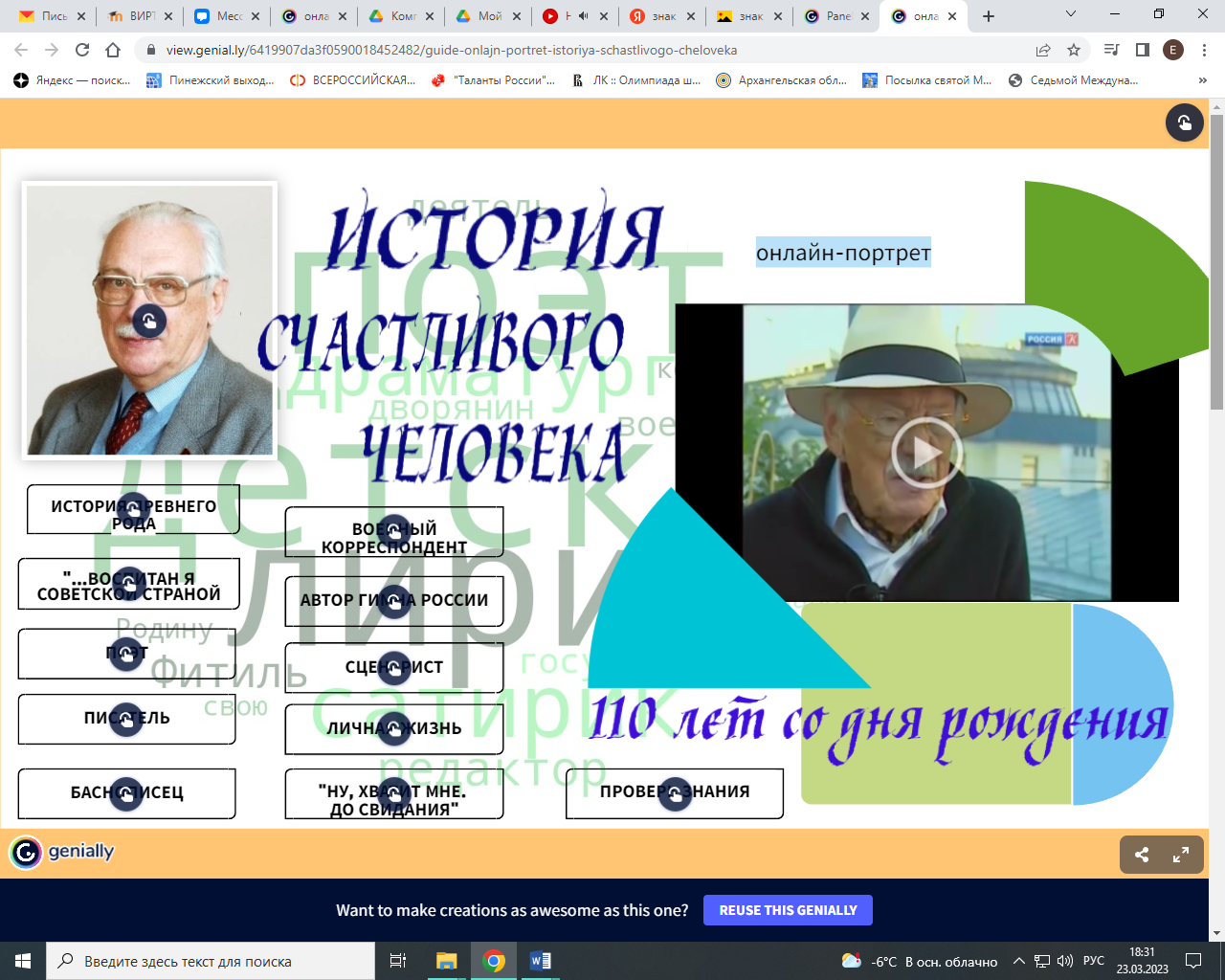 После этого такой знак появится на тех элементах где есть ссылки. Далее наводить мышку на интерактивные элементы и либо открываем подсказку, либо открываем окно, либо переходим по ссылке на сайт. Если забыли где на странице есть интерактивные элементы, то снова нажимаем на знак в верхнем правом углу  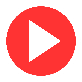 Также на страницах есть видео, которое мы может посмотреть, нажав на знак                в центре картинки.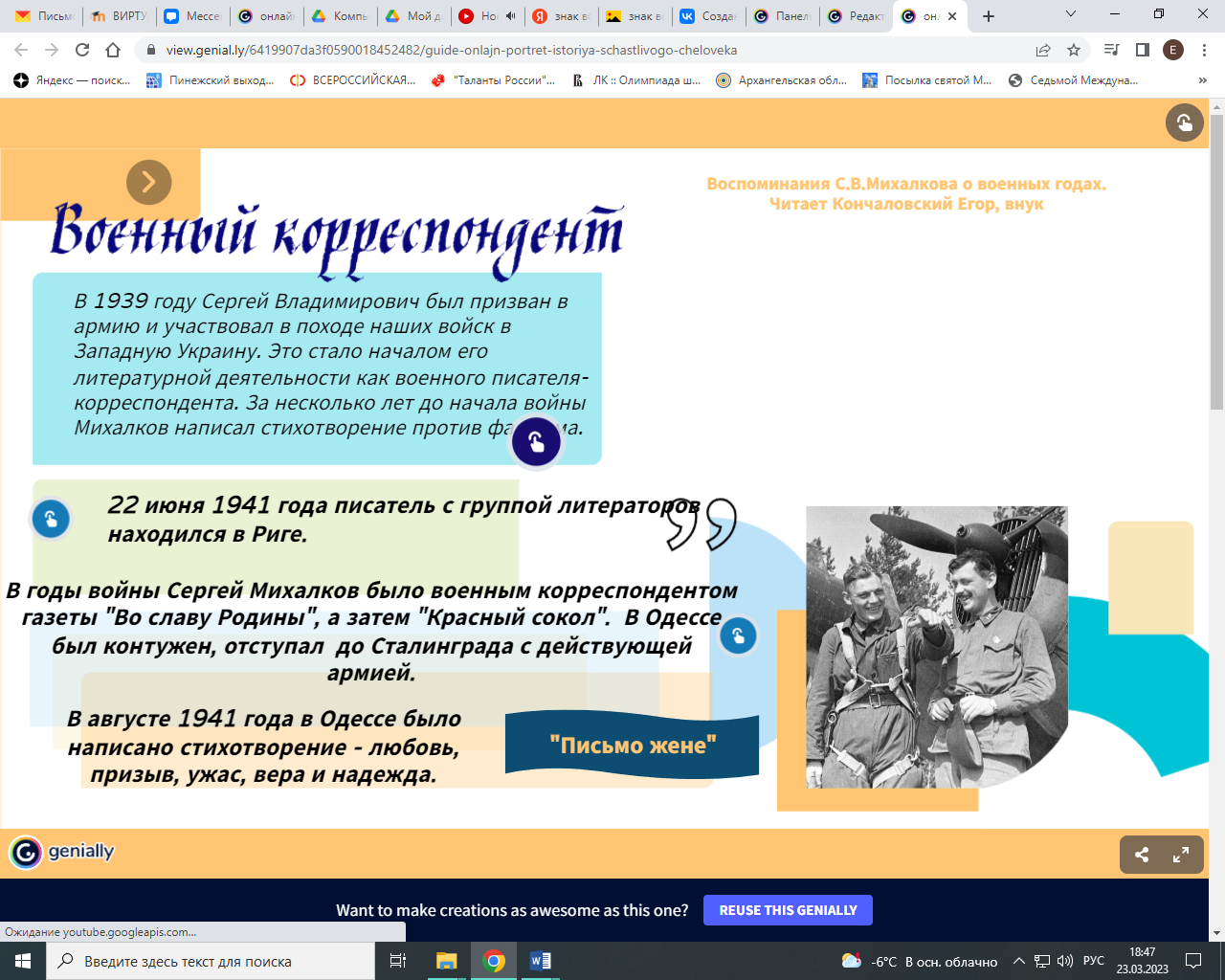 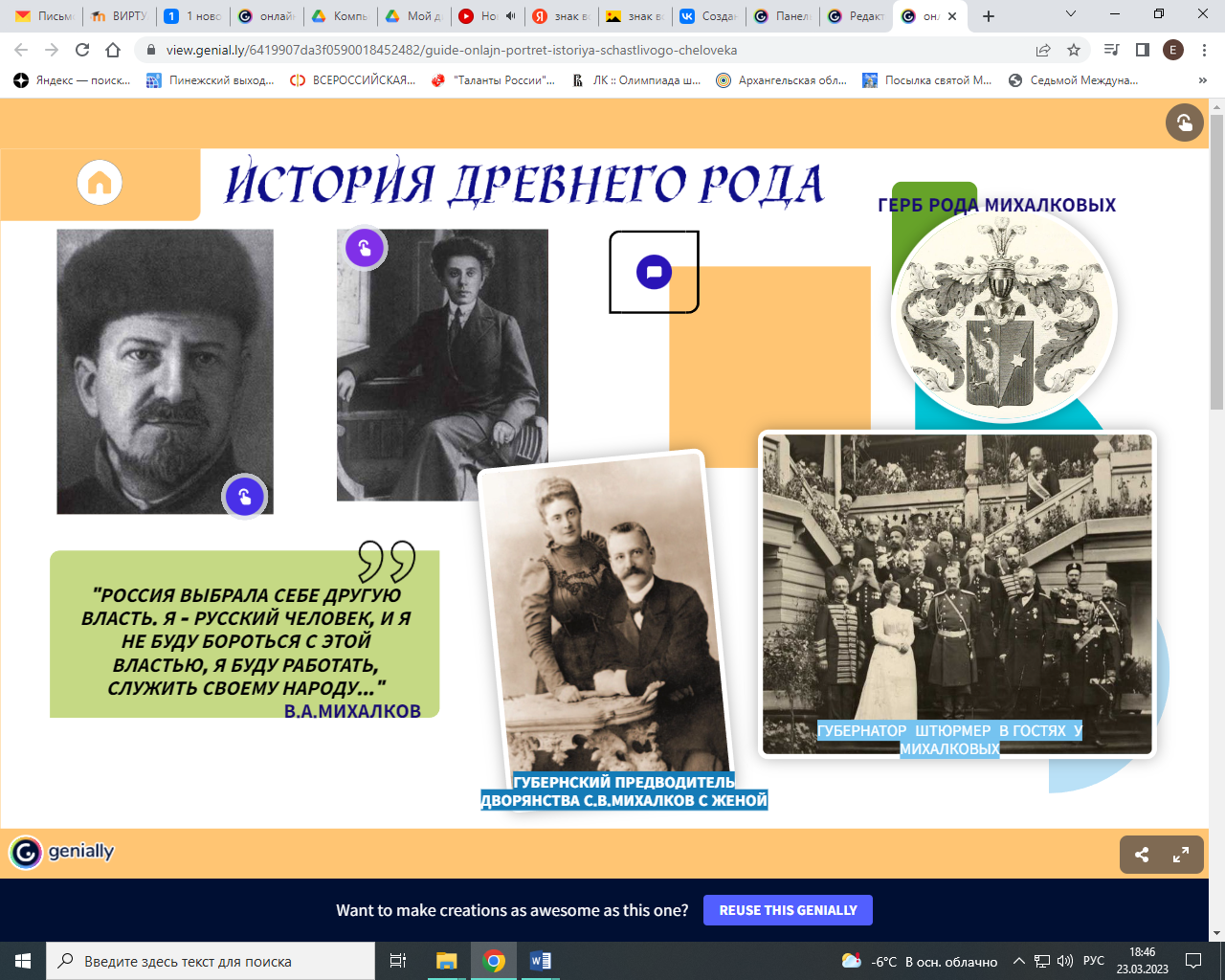 На каждой странице есть кнопки перехода на главную страницу              , либо на следующую